South Central Illinois Medical Reserve Corps 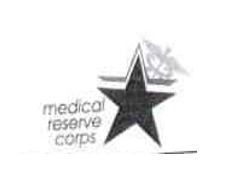 	Emergency Management Agency Oath for Staff and 				Volunteers Supporting the 		South Central Illinois Medical Reserve CorpsI, _____________________________________________, do solemnly swear (or affirm) that I will support and defend and bear true faith and allegiance to the Constitution of the United States and the Constitution of the State of Illinois, and the territory, institutions and facilities thereof, both public and private, against all enemies, foreign and domestic; that I take this obligation freely, without any mental reservation or purpose of evasion; and that I will well and faithfully discharge the duties upon which I am about to enter.  And I do further swear (or affirm) that I do not advocate, nor am I, nor have I been a member of any political party or organization that advocates the overthrow of the government of the United States or of this State by force or violence; and that during such time as I am affiliated with the Clinton County EMA, I will not advocate nor become a member of any political party or organization that advocates the overthrow of the government of the United States or this State by force or violence.In Witness Whereof, this oath is executed this _______day of _______________,20__________.________________________________			____________________________Signature of Volunteer					Print Name of Volunteer___________________________________			______________________________Signature of Parent/Guardian if applicable			Date_____________________________________		______________________________Signature of Person Authorized to Administer Oath		DatePrint Name of Authorized Individual (MRC Director)	Office of Emergency Preparedness and Response Medical Reserve Corps	Clinton County Health Department 991 Franklin Street Carlyle, IL 62231 	PH: (618) 594- 2723 Fax (618) 594-3225	Washington County Health Department 177 S. Washington, Nashville IL 62263 PH (618) 327-3644	Email: Brett.moss@clintonco.illinois.gov										Revised October 2023